Муниципальное бюджетное дошкольное образовательное учреждениедетский сад «Светлячок» г. Южи155630, Ивановская область, г. Южа, ул. Горького, д.5Телефон: (8-493-47) 2-15-12, e-mail: dou_svetlyachok5@mail.ru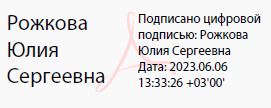 Программа дополнительного образования по познавательному развитию «Занимательная сенсорика» для детей второй младшей группы на 2023-2024 учебный годРазработала: Левкоева Т.С.Содержание.I. Целевой раздел……………….. 3 с.1.1. Пояснительная записка ………………………………….3 с.1.2. Цели и задачи реализации программы…………………………….5 с.1.3. Принципы  реализации программы…………………………………..6 с.1.4. Планируемые результаты…………………………………….. 6 с.1.5. Формы и методы обучения ……………………………….. 7 с.II. Содержательный раздел………………….. 7 с.2.1. Учебный план……………………….. 7 с.2.2. Формы подведения итогов работы…………………………………9 с. III. Организационный раздел………………………9 с.3.1. Условия реализации программы…………………………….. 9 с.3.2. Методическое обеспечение программы……………………………………10 с.I. Целевой разделПояснительная записка.Федеральный закон «Об образовании в РФ» от 27 декабря 2012 г. №273 выделяет основные ориентиры обновления содержания образования в рамках дошкольного учреждения. Она дает ориентировку на личностное своеобразие каждого ребенка, на развитие способностей каждого человека, расширение кругозора ребенка, преобразование предметной среды, обеспечение самостоятельной и совместной деятельности детей в соответствии с их желаниями и склонностями.Согласно Приказа Министерства образования и науки Российской Федерации (от 17 октября 2013 г. N 1155 г. Москва "Об утверждении федерального государственного образовательного стандарта дошкольного образования" в содержание образовательной области «Познавательное развитие» включена экспериментальная деятельность детей дошкольного возраста.Данная рабочая программа по дополнительному образованию является нормативно - управленческим документом образовательного учреждения, характеризующей систему организации образовательной деятельности педагога по развитию сенсорных возможностей и способностей детей.Рабочая программа по дополнительному образованию построена на основе учёта конкретных условий, образовательных потребностей и особенностей развития детей дошкольного возраста. Создание индивидуальной педагогической модели образования осуществляется в соответствии с требованиями федеральных государственных образовательных стандартов дошкольного образования.Актуальность программы Сенсорное развитие (от лат. sensus — чувство, ощущение) предполагает формирование у ребенка процессов восприятия и представлений о предметах, объектах и явлениях окружающего мира.Малыш рождается на свет с готовыми к функционированию органами чувств.Но это лишь предпосылки для восприятия окружающей действительности. Полноценное сенсорное развитие осуществляется только в процессе сенсорного воспитания, когда у детей целенаправленно формируются эталонные представления о цвете, форме, величине, о признаках и свойствах различных предметов и материалов, их положении в пространстве и др., развиваются все виды восприятия, тем самым закладывается основа для развития умственной деятельности. Сенсорное воспитание создает необходимые предпосылки для формирования психических функций, имеющих первостепенное значение для возможности дальнейшего обучения. Оно направлено на развитие зрительного, слухового, тактильного, кинетического, кинестетического и других видов ощущений и восприятий.Ведущую роль сенсомоторики при восприятии и познании различных предметов с помощью активного осязания подчеркивали Б. Г. Ананьев, А. В. Запорожец и др. Сочетание работы кожно-механического и двигательного анализаторов обеспечивает информацию о размерах, форме, твердости, соотношении частей и других характеристик ощупываемых предметов. Развитие сенсорных действий ребенка происходит не само собой, а лишь в ходе усвоения общественного сенсорного опыта, под влиянием практики и обучения. Эффективность этого процесса значительно повышается, если ребенка специально обучают способом обследования предметов с применением соответствующих сенсорных эталонов. Итак, сенсорное развитие, с одной стороны, составляет фундамент общего умственного развития ребенка, а с другой — имеет самостоятельное значение, так как полноценное восприятие является базовым для успешного овладения многими видами деятельности.Ранний этап развития ребенка предполагает формирование широкой ориентировки в предметном окружении. То есть не только традиционное ознакомление с цветом, формой, величиной предметов, но и совершенствование звукового анализа речи, формирование музыкального слуха, развитие мышечного чувства и др. с учетом той важной роли, которую играют эти процессы в осуществлении музыкальной, изобразительной деятельности, речевого общения, простейших трудовых операций (А. В. Запорожец, А. П. Усова).Необходимость точно и полно воспринимать свойства предметов ясно возникает перед ребенком в тех случаях, когда он должен эти свойства воссоздать в процессе своей деятельности, так как от того, насколько успешно осуществляется восприятие, зависит результат.Познание свойств и качеств предметов, явлений, овладение обобщенными знаниями и умениями, связанными с ориентировкой в окружающем, происходят в процессе различных видов содержательной деятельности (изначально — в процессе предметной деятельности). На этой позиции базируется современная система сенсорного развития детей в отечественной науке (В. Н. Аванесова, Л. А. Венгер, А. Н. Лебедева, Н. Н. Поддьяков, Н. П. Сакулина и др.).Нормативно-правовую основу для разработки рабочей программы составляют:Закон об образовании 2013 - федеральный закон от 29.12.2012 N 273-ФЗ "Об образовании в Российской Федерации".Приказ МОиН РФ «Об утверждении федерального государственного образовательного стандарта дошкольного образования» от 17 октября 2013 г. №1155.Приказ Министерства образования и науки Российской Федерации от 30 августа 2013 г. № 1014 «Об утверждении порядка организации и осуществления образовательной деятельности по основным общеобразовательным программам - образовательным программам дошкольного образования».Постановление Главного государственного санитарного врача РФ от 15 мая 2013 г. N 26"Об утверждении СанПиН 2.4.1.3049-13 "Санитарно-эпидемиологические требования к устройству, содержанию и организации режима работы дошкольных образовательных организаций".Программа составлена с учётом реализации  интеграции  образовательных  областей:Социально – коммуникативное развитие:Приобщение к элементарным общепринятым нормам и правилам взаимоотношения со сверстниками и взрослыми.Становление самостоятельности, целенаправленности и саморегуляции.Развитие социального и эмоционального интеллекта.Формирование готовности к совместной деятельности.Познавательное развитие:Развитие интересов, любознательности и познавательной мотивации.Формирование познавательных действий, становление сознания.Развитие интеллектуально-речевых и общих способностей ребенка.Речевое развитие.Владение речью как средством общения и культуры.Обогащение активного словаря.Художественно – эстетическое развитие.Восприятие музыки.Развитие продуктивной деятельности детей.Физическое развитие.Правильное формирование крупной и мелкой моторик.Сохранение и укрепление физического и психического здоровья. Программа дополнительного образования по познавательному развитию «Занимательная сенсорика» составлена для детей 3-4 лет.1.2. Цели и задачи реализации программы.Цель программы: Развитие умственных способностей у детей младшего дошкольного возраста через сенсорное развитие.Задачи программы:•	Дать детям представления о сенсорных эталонах, являющихся образцами основных разновидностей каждого свойства: 6, затем 7 цветов спектра, 5 геометрических фигур, 3 градации величины.•	Формировать познавательную активность детей при проведении непосредственной обучающей деятельности (игры, дидактические упражнения, эксперименты, игровые задания и поручения).•	Закрепить четкие представления о разновидностях каждого свойства.•	Научить правильно, понимать слова: «форма», «цвет», «такой же». Т.к. «величина» не имеет «абсолютного» значения, учить воспринимать ее только в сравнении с другой величиной.1.3. Принципы реализации программыДостижение поставленной цели и решение задач осуществляется с учётом следующих принципов:1. Принцип соответствия содержания и методики организации занятий возрастным и функциональным особенностям детей дошкольников.2. Принцип комплексности – на каждом занятии необходимо уделять внимание решению каждой из задач.3. Принцип последовательности – только по мере накопления знаний, и овладения навыками и технологией работы содержание занятий расширяется и углубляется.4. Принцип соответствия формы организации занятий ведущему виду деятельности детей данной возрастной группы – игровой.5. Поэтапное, дозированное предъявление материала.6. Развитие творческого потенциала всех детей и индивидуальных возможностей каждого.7. Принцип учета личностных особенностей.8. Принцип развивающего подхода (основывается на идее Л. С. Выготского о «зоне ближайшего развития»), заключающийся в том, что обучение должно вести за собой развитие ребёнка.9. Принцип полифункционального подхода, предусматривающий одновременное решение нескольких  задач в структуре одного занятия.10. Принцип сознательности и активности детей, означающий, что педагог должен предусматривать в своей работе приёмы активизации познавательных способностей детей. Перед ребёнком необходимо ставить познавательные задачи, в решении которых он опирается на собственный опыт. Этот принцип способствует более интенсивному психическому развитию дошкольников и предусматривает понимание ребёнком материала и успешное применение его в практической деятельности в дальнейшем.11. Принцип наглядности, обеспечивающий тесную взаимосвязь и широкое взаимодействие всех анализаторных систем организма с целью обогащения слуховых, зрительных и двигательных образов детей.Планируемые результаты.Планируемые  результаты  освоения  Программы представлены в виде целевых ориентиров, которые представляют собой возможные достижения ребёнка на этапе завершения обучения.Оценка индивидуального развития детей по программе проводится педагогами в ходе внутреннего мониторинга становления основных (ключевых) характеристик развития личности ребенка, результаты которого используются только для оптимизации образовательной работы с группой и для решения задач построения образовательной  траектории  для  детей,  испытывающих  трудности  в  обучении.Ожидаемый результат:•	обогащение активного и пассивного словаря детей;•	познавательный интерес к НОД кружка;•	подготовка атрибутов для игр, НОД.Формы и методы обученияФормы обучения:беседы;решение проблемных ситуаций;исследовательская деятельность;занятия;групповая и индивидуальная работа;коллективно-творческая работа;работа с родителями.Методы обучения:наглядный;практический;объяснительно-иллюстративный;публикация информации на сайте МБДОУ, группы;создание игровой ситуации;беседа;показ воспитателя;показ видеоматериалов, иллюстраций;наблюдение.II. Содержательный разделУчебный план. Срок реализации: программа рассчитана на 1 год обучения.Реализация программы рассчитана на 30-32 календарных недели, и включает в себя 1 занятие в неделю, 4 занятия в месяц, 48 занятий в год. Длительность одного занятия во второй младшей группе – 15 мин. (согласно СанПиН). Организуя занятия по познавательному развитию, важно помнить, что для успешного овладения детьми умениями и навыками необходимо учитывать возрастные и индивидуальные особенности детей, их желания и интересы.График работы Учебно-тематический план.Формы подведения итогов работы Итогами работы с детьми по дополнительной образовательной программе «Занимательная сенсорика» являются:1. Диагностика детей по сенсорному развитию в 2 младшей группе на окончание учебного года 2020 -2021 гг.2. Подведение итогов проекта (работы кружка).3. Подготовка презентации по фотографиям.4. Создание презентации (фото-видео) для родителей по итогам.III. Организационный раздел3.1.Условия реализации программыМатериально-техническое и информационное обеспечение образовательного процесса для осуществления образовательной деятельности: демонстрационный материал и раздаточный материал по темам,  «Чудесный мешочек», «Занимательная коробочка»Пластмассовые кубы и пирамидыГуашь, непроливашки, кисти, клейМагнитная доскаМуляжи фруктовСпортивный инвентарьсредства обучения: ноутбук – 1 шт; магнитная доска – 1 шт;стол детский – 5 шт; стульчик детский – 10 шт.;обучающие компьютерные игры: https://tillionline.ruhttps://systemekb.ru/games/?games=vesyolaya-sensorika/Методическое обеспечение программы.Венгер Л.А., Мухина В.С. Сенсорное воспитание дошкольников// Дошкольное воспитание, 2004. - № 13. – с.14.Венгер Л.А. Дидактические игры и упражнения по сенсорному воспитанию дошкольников.— М.: Просвещение, 2008.Глушкова, Г. Игра или упражнение // Дошкольное воспитание, – 2008. – №12. – с.29 – 34.Григорьева Л.П. Развитие восприятия у ребенка. - М.: Школа Пресс. -2001. Гризик Т.И. Ловкие пальчики: пособие для воспитателей.- М: Просвещение, 2007.Дворова И.В. Упражнения и занятия по сенсорно-моторному воспитанию детей 2-4-го года жизни / Дворова И.В., Рожков О.П. - М.: Модэк, 2007. Дубровская Н.В. Цвет и особенности его восприятия детьми дошкольного возраста // Дошкольная педагогика, – 2003. – №6. – с. 21 – 26. Ефремова Н. Учимся различать цвета и запоминать их названия // Дошкольное воспитание, – 2002. – №12. – с. 20 – 21.Жичкина А. Значимость игры в развитии человека // Дошкольное воспитание. 2002. - №4. - с 2-6.Запорожец А.В. Сенсорное воспитание дошкольников / Запорожец А.В., Усова А.П. -М.: Академия педагогических наук, 2003.Дни неделиВремяпятница15.45 -16.00НеделяТемы занятий.Темы занятий.Программное содержаниеСентябрьСентябрьСентябрьСентябрьIДидактическая игра «Спрячь мышонка»Знакомство детей с шестью цветами спектра и их называние. Формирование умения индикации цвета.Знакомство детей с шестью цветами спектра и их называние. Формирование умения индикации цвета.IIДидактическая игра «Птичка в клетке»Знакомство детей с основными геометрическими формами (круг, квадрат, треугольник). Развивать навыки приема обследования формы – обведению пальцем контура формы. Формирование умения индификации формы.Знакомство детей с основными геометрическими формами (круг, квадрат, треугольник). Развивать навыки приема обследования формы – обведению пальцем контура формы. Формирование умения индификации формы.IIIДидактическое упражнение «Накорми мишек»Знакомство с параметрами трех величин (большой, средний, маленький). Развивать умение выделять параметры величины предметов.Знакомство с параметрами трех величин (большой, средний, маленький). Развивать умение выделять параметры величины предметов.IVИнтегрированная НОД: «Найди такой же по цвету и форме».Развивать навыки сопоставления цвета предмета с эталоном цвета, классификации по основным шести цветам, сопоставлению формы предметов с эталонами формы.Развивать навыки сопоставления цвета предмета с эталоном цвета, классификации по основным шести цветам, сопоставлению формы предметов с эталонами формы.ОктябрьОктябрьОктябрьОктябрьIД/И: «Спрячь зайку от лисы»Д/И: «Спрячь зайку от лисы»Формировать умение соотносить предметы с учетом цвета и формы.IIД/И: «Кто, где спит»Д/И: «Кто, где спит»Продолжаем знакомство детей с тремя геометрическими формами и их названиями. Формирование действия подбора по образцу.IIIД/И: «Игра с мячами»Д/И: «Игра с мячами»Формировать умение выделять параметры величины предметовIVД/И: «Чудесный мешочек».Д/И: «Чудесный мешочек».Развивать навыки подбора фигур на ощупь по зрительно воспринимаемому образцу. Закрепление знания цветовых оттенков.НоябрьНоябрьНоябрьНоябрьIД/И: «Окраска воды»Д/И: «Окраска воды»Знакомить детей с оттенками цвета по светлоте и их словесными обозначениями: «светлый», «темный», «светлее», «темнее».IIД/И: «Какой формы предметы в нашей группе»Д/И: «Какой формы предметы в нашей группе»Развивать навык зрительному обследованию предметов и словесному описанию их формы.IIIД/И «Построим башню»Д/И «Построим башню»Формировать понимание отношений по величине между объемными и плоскими предметами, соотнесению 2-3 рядов величин между собой.IVД/И: « Разноцветные комнаты»Д/И: « Разноцветные комнаты»Закрепление знания основных цветов. Развивать навыки выделения цвета с отвлечением от других признаков предмета.ДекабрьДекабрьДекабрьДекабрьIД/И «Украшение для ёлочки»Д/И «Украшение для ёлочки»Закрепление представления об основных цветах, упражнять в расположение предметов на плоскости в заданном цветовом порядке.IIД/И: «Новогодние ёлочки»Д/И: «Новогодние ёлочки»Формировать умение детей использовать мерки для определения параметров величины.IIIД/И: «Составные картинки»Д/И: «Составные картинки»Формировать умение расчленять изображения предметов на составные части и воссозданию сложной формы из частей.IVЛото «Цвет и форма»Лото «Цвет и форма»Развивать навыки ориентировки на два признака одновременно (цвет и форма) с отвлечением от третьего (величина).ЯнварьЯнварьЯнварьЯнварьIIIД/И: «Хвост у петуха»Д/И: «Хвост у петуха»Закрепление представлений об основных цветах и соотнесение в соответствии с параметрами величины.IVД/И «Магазин»Д/И «Магазин»Закреплять умение сопоставлять цвета предмета с эталоном цвета, классификации по цвету, группировке оттенков.ФевральФевральФевральФевральIД/И «Живое домино»Д/И «Живое домино»Закрепление знания основных цветов, умение выделять цвета с отвлечением от других признаков предметов.IIИгра-соревнование: «Кто быстрее»Игра-соревнование: «Кто быстрее»Закреплять навыки выделения параметров величины предметов.IIIД/И: «Построим башню»Д/И: «Построим башню»Формировать понимание отношений по величине между объемными и плоскими предметами, умение соотносить 2-3 ряда величин между собой.IVД/И: «Радуга»Д/И: «Радуга»Ознакомление детей с системой цветов, включая новый для них голубой цвет.МартМартМартМартIИгровые порученияИгровые порученияРазвивать умение различать и называть игрушки, выделять их основные качества (цвет, размер). Развивать слуховое восприятие, совершенствовать речевое общение.IIД/И: «Соберём фрукты»Д/И: «Соберём фрукты»Закреплять умение различать и называть величину предметов (фруктов). Развивать слуховое восприятие.IIIИ/У: «Найди свой домик»И/У: «Найди свой домик»Продолжать знакомство с предметами различной формы и величины. Формировать умение соотносить детали, осуществлять набор предметов двух различных форм (шар, куб) и трех величин (большой, поменьше, маленький). Действовать по словесной инструкции, наблюдать за действиями других детей.IVД/У: «Платочек для мамы»Д/У: «Платочек для мамы»Развивать умение выкладывать орнамент из одноцветных геометрических фигур, анализировать, располагать предметы в пространстве. Развивать восприятие формы.АпрельАпрельАпрельАпрельIД/У: «Принеси и покажи»Д/У: «Принеси и покажи»Продолжать формировать умение приемам зрительного обследования формы в усложненных условиях; воспитывать чувство ответственности за выполнение поручения; пополнять опыт дружного игрового партнерства.IIД/У: «Найди свою полянку»Д/У: «Найди свою полянку»Закреплять умение соотносить цвет у разных предметов и одинаковые предметы разных цветов.IIIД/И: «Разноцветные флажки»Д/И: «Разноцветные флажки»Формировать умение различать цветовые тона путем сравнения их друг с другом и прикладывания к образцу. Совершенствовать зрительное восприятие. Приучать точно и старательно выполнять поручения группы.IVД/У: «Как звери выбирали себе место»Д/У: «Как звери выбирали себе место»Формировать умение различать и называть игрушки, изображающие зверей, понимать и использовать слова «рядом», «впереди», «позади».МайМайМайМайIIIВ данном месяце проходят три занятия закрепляющих, дети совместно с педагогом создают рисунки, выпускают газету, проводят соревнование с участием родителей.В данном месяце проходят три занятия закрепляющих, дети совместно с педагогом создают рисунки, выпускают газету, проводят соревнование с участием родителей.В данном месяце проходят три занятия закрепляющих, дети совместно с педагогом создают рисунки, выпускают газету, проводят соревнование с участием родителей.IIIПедагог также проводит диагностику по сенсорному воспитанию у детей группы, итоги полученных знаний фиксируются в диагностическую таблицу.Педагог также проводит диагностику по сенсорному воспитанию у детей группы, итоги полученных знаний фиксируются в диагностическую таблицу.IVОтчетное родительское собрание о подведение итогов по кружковой работе с использованием ИКТ в виде презентации слайдов.Отчетное родительское собрание о подведение итогов по кружковой работе с использованием ИКТ в виде презентации слайдов.